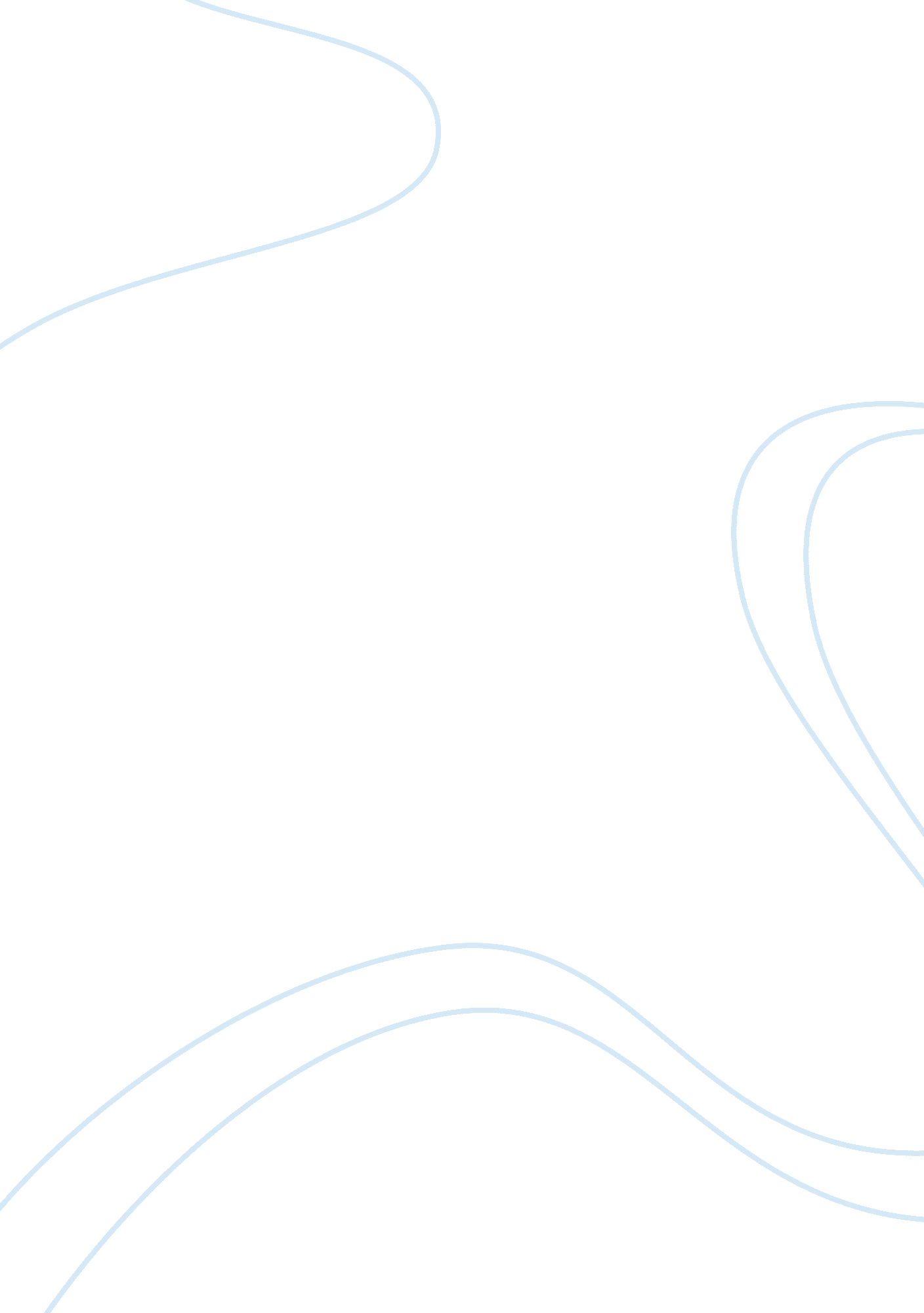 Multi-drug-resistant has it sneezes, coughs or breaths;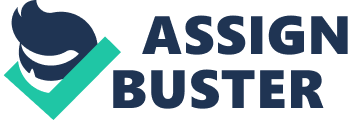 Multi-Drug-Resistant TuberculosisMultidrug resistant tuberculosis is a type of tuberculosis that does not respond to the regular first line medication used for tuberculosis. This disease is a bacteria that gets infected therefore causing MDR TB. What is the cause? MDR TB is caused by the bacteria in tuberculosis creating a resistance to the medication used to treat tuberculosis. This disease is a man made problem formed from mistreated or mis-drugged regular tuberculosis. The medication for TB can be long and tiring it is common to get cases of drug misuse. It is so common that people will stop the drug therefore resulting in MDR TB, there are systems of professionals making sure the patients of TB are taking their medication regularly. Who does it affect? MDR TB mostly affects poorer, third world countries that live in crowded unsanitary areas. It is also commonly seen in people that develop TB disease again after being treated for it in the past. It is also common to for people to have it that have been in places where MDR TB is common such as homeless shelters, hospitals and possibly schools. How is it spread? Multi resistant tuberculosis spreads through the air it will be spread when someone that has it sneezes, coughs or breaths; but it will not spread by physical contact such as shaking hands or hugging. Symptoms? People that are going through MDR TB will experience many unpleasant symptoms such as: weak, feverish, extreme weight loss, coughing or coughing up blood and chest pain. Previous outbreaks? In 2017 an estimated 1. 7 million people died from MDR TB and 10. 4 million people got diagnosed with it. The most common outbreaks happened in North Africa where people live close together and in bad or dirty conditions. Many people just had to persevere through this diseasebecase they didn’t have the money to afford it. Social Impact? The social impact of this disease is hard because those who have this disease have to stay in a place far away from people that they will effect. They must do that because it is air spread and they cannot spread the disease to others. It is obvious when an individual has this disease due to the symptoms, so in social situations it will be hard for the patient to act as if they don’t have the disease. Economic, Environmental and political? The economic effect of this disease is reduction of salary in there job or being fired due to the disease. It is hard to get employed while having the diseaseConclusionTo conclude, multidrug resistant tuberculosis is a very dangerous disease that harms many 